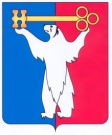 АДМИНИСТРАЦИЯ ГОРОДА НОРИЛЬСКАКРАСНОЯРСКОГО КРАЯПОСТАНОВЛЕНИЕ16.10.2017                                          г. Норильск                                            №  446О внесении изменения в постановление Администрации города Норильска                      от 15.07.2015 № 365 В связи с необходимостью приведения нормативных правовых актов органов местного самоуправления муниципального образования город Норильск в соответствие с Уставом муниципального образования город Норильск, ПОСТАНОВЛЯЮ:Внести в Положение о порядке выплаты денежных премий к почетному званию и знакам отличия муниципального образования город Норильск, утвержденное постановлением Администрации города Норильска от 15.07.2015 № 365 (далее – Положение), следующее изменение:В пункте 2.2 Положения слова «Руководителем Администрации» заменить словом «Главой».Опубликовать настоящее постановление в газете «Заполярная правда» и разместить его на официальном сайте муниципального образования город Норильск.Глава города Норильска 							     Р.В. Ахметчин